ИНФОРМАЦИЯ МБДОУ «Детский сад № 6» об организации и проведении   акция  «Каждой печужке - кормушка», посвященной Году экологии. В старшей группе компенсирующей направленности № 12 в МБДОУ №6 станицы Ессентукской, под руководством воспитателей Л.П. Поповой, Л.В. Бондарь, с 3 по 15 марта 2017 года была проведена акция «Каждой печужке - кормушка». Активными участниками акции были и родители воспитанников группы.Задачи: Воспитывать любовь к окружающему миру. Закрепить знания детей о природе. Продолжать воспитывать интерес и заботливое  отношение  к птицам, чувство ответственности за их безопасность. Привлечь родителей к совместной работе детского сада и семьи.Предшествующая  работа: Читали произведения: М. Горького «Воробьишко», Е.И.Чарушина «Рассказы про зверей и птиц», В. В. Бианки «Мастера без топора», «Лесные домишки», «Кто чем поет?», «Чей нос лучше», беседовали с воспитанниками о птицах, рассматривали  иллюстрации в книгах о птицах, из набора открыток «Птицы русского леса», из тематического словаря в картинках «Перелётные и зимующие птицы России», загадывали загадки, смотрели мультфильмы о птицах «Оранжевое горлышко» и др., слушали, как поют птицы, подкармливали и рассматривали  птиц во время прогулок  на участке детского сада.В период проведения акции дети  познакомились с новыми музыкальными произведениями о птицах: Р. Шуман «Кукушка - невидимка», пьеса «Лебедь» из сюиты Сен - Санса,песня «Птичка - невеличка» слова Н. Френкеля, муз. М. Красева,  «Песенка синички» слова и музыка М. Галушка, музыкальная сказка «Как птицы учились петь»А. Ольшевская,О.Васильева,  Н. А. Римский – Корсаков «Песни и пляски птиц» из оперы «Снегурочка»; был проведен цикл музыкальных занятий по программе «Музыкальные шедевры» О.П. Радынова из сборников: «Музыка о животных и птицах», «Природа и музыка». Слушали записи «Голоса птиц» и из аудиоэнциклопедии «Городские птицы».- На занятиях по  художественному творчеству  рисовали  и  лепили птиц.- Выучили наизусть стихотворения В. Бардадыма «Ласточка», А. Плещеева «Сельская песня», В. Берестова «Жаворонок полевой», А. Барто «Скачет шустрая синица».Итогом акции стала коллективная работа «Каждой печужке – кормушка» с участием родителей воспитанников ДОУ.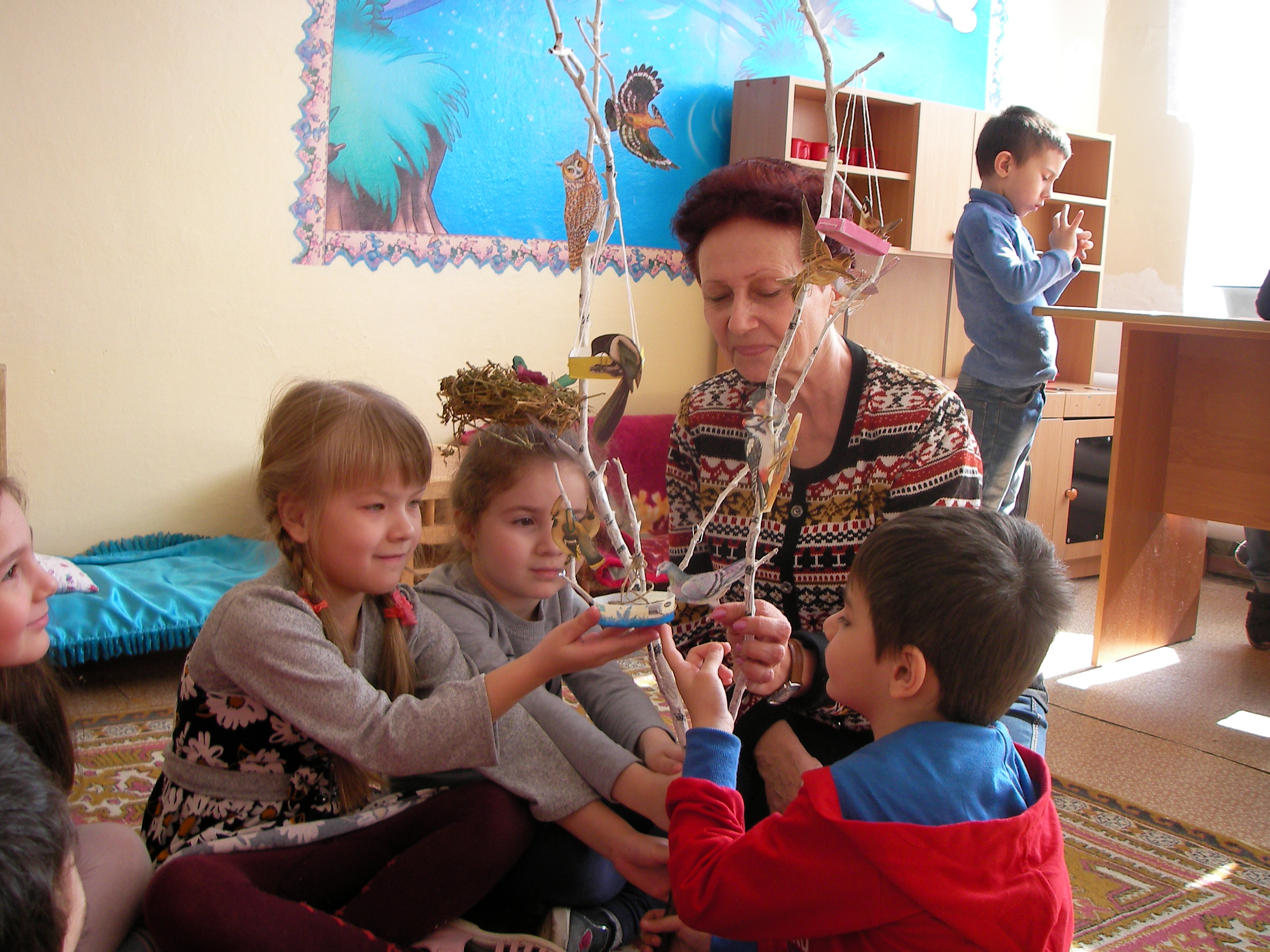 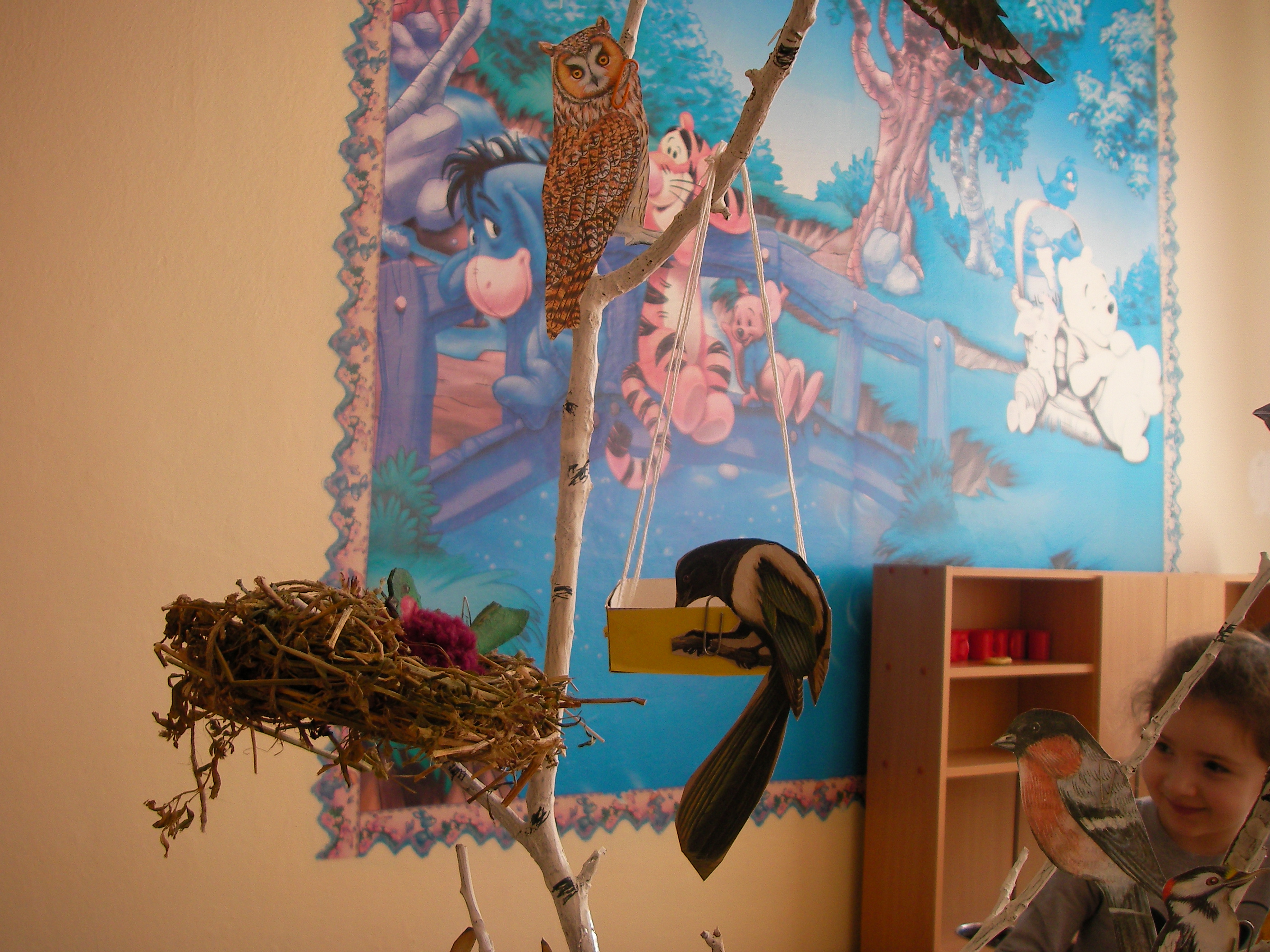 